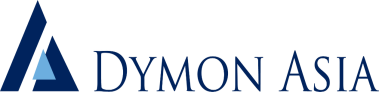 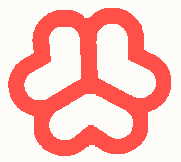 JOINT APPLICATION FOR CHONG PANG SCHOLARSHIP FOR SOCIAL IMPACT &DYMON ASIA SCHOLARSHIP FOR SOCIAL IMPACTTO BE COMPLETED BY APPLICANTCarefully read and follow the instructions. Complete all items in CLEAR BLOCK CAPITAL LETTERS. Circle the appropriate word/s marked within the * *. Write ‘N/A’ if an item is not applicable. Dates should be written in the format ‘day/month/year’. Submit the application form together with the necessary supporting documents (photocopy, not original).All completed application forms and supporting documents are to be directed to the following address, and must be received by 20th December, 2014.Chong Pang Community Centre21 Yishun Ring Road, Singapore 768677c/o Ms. Xie Peiling 6758-8258 Section A - Personal ParticularsSection A - Personal ParticularsSection A - Personal ParticularsSection A - Personal ParticularsATTACH APASSPORT-SIZEPHOTOGRAPHHERETitle: *  Mr  /  Mrs  /  Miss  /  Ms  **  Mr  /  Mrs  /  Miss  /  Ms  *ATTACH APASSPORT-SIZEPHOTOGRAPHHEREName:(Underline Surname)ATTACH APASSPORT-SIZEPHOTOGRAPHHERESchool:ATTACH APASSPORT-SIZEPHOTOGRAPHHERELevel (e.g. Year 2):ATTACH APASSPORT-SIZEPHOTOGRAPHHEREEmail Address:ATTACH APASSPORT-SIZEPHOTOGRAPHHEREContact Details -Residential Phone:ATTACH APASSPORT-SIZEPHOTOGRAPHHEREMobile:Country of Birth:Date of Birth:Nationality:Identity Card/Passport No:Mailing Address: SECTION B – ACADEMIC and CCA RECORD(Please attach academic results of current and last year’s)SECTION B – ACADEMIC and CCA RECORD(Please attach academic results of current and last year’s)Most Recent Results: Most Recent Results: SubjectsGradeCCA: Activity and Involvement(Please attach CCA report / or any other testimonial/ certificates of participation)Awards & Scholarships:(Please attach certificates of awards such as CCA Leadership Awards, and if you are a recipient of any scholarships)SECTION C – FAMILY INCOMESECTION C – FAMILY INCOMESECTION C – FAMILY INCOMESECTION C – FAMILY INCOMESECTION C – FAMILY INCOMESECTION C – FAMILY INCOMESECTION C – FAMILY INCOMEParticulars of Family MembersParticulars of Family MembersParticulars of Family MembersParticulars of Family MembersParticulars of Family MembersParticulars of Family MembersParticulars of Family MembersRelationshipRelationshipNameAgeOccupationMonthly Salary/IncomePlace of employment or school name and standard123456SECTION D –COMMUNITY INVOLVEMENT and PERSONAL QUALITIESPlease write a brief description of yourself for each category:If insufficient space, please attach another sheet.Serving the community e.g. community service involvementExemplary Conduct e.g. responsible, compassion, helpful, service to othersLeadership e.g. activity or project involvement which shows evidence of leadership qualitiesSECTION D –COMMUNITY INVOLVEMENT and PERSONAL QUALITIESPlease write a brief description of yourself for each category:If insufficient space, please attach another sheet.Serving the community e.g. community service involvementExemplary Conduct e.g. responsible, compassion, helpful, service to othersLeadership e.g. activity or project involvement which shows evidence of leadership qualitiesSECTION D –COMMUNITY INVOLVEMENT and PERSONAL QUALITIESPlease write a brief description of yourself for each category:If insufficient space, please attach another sheet.Serving the community e.g. community service involvementExemplary Conduct e.g. responsible, compassion, helpful, service to othersLeadership e.g. activity or project involvement which shows evidence of leadership qualitiesSECTION D –COMMUNITY INVOLVEMENT and PERSONAL QUALITIESPlease write a brief description of yourself for each category:If insufficient space, please attach another sheet.Serving the community e.g. community service involvementExemplary Conduct e.g. responsible, compassion, helpful, service to othersLeadership e.g. activity or project involvement which shows evidence of leadership qualitiesSECTION D –COMMUNITY INVOLVEMENT and PERSONAL QUALITIESPlease write a brief description of yourself for each category:If insufficient space, please attach another sheet.Serving the community e.g. community service involvementExemplary Conduct e.g. responsible, compassion, helpful, service to othersLeadership e.g. activity or project involvement which shows evidence of leadership qualitiesSECTION D –COMMUNITY INVOLVEMENT and PERSONAL QUALITIESPlease write a brief description of yourself for each category:If insufficient space, please attach another sheet.Serving the community e.g. community service involvementExemplary Conduct e.g. responsible, compassion, helpful, service to othersLeadership e.g. activity or project involvement which shows evidence of leadership qualitiesSECTION D –COMMUNITY INVOLVEMENT and PERSONAL QUALITIESPlease write a brief description of yourself for each category:If insufficient space, please attach another sheet.Serving the community e.g. community service involvementExemplary Conduct e.g. responsible, compassion, helpful, service to othersLeadership e.g. activity or project involvement which shows evidence of leadership qualitiesSECTION E – HEALTH DECLARATION(Participants may be involved in physical activities during the community service projects) Height (cm):Weight (kg):Blood Group:SECTION E – HEALTH DECLARATION(Participants may be involved in physical activities during the community service projects) Height (cm):Weight (kg):Blood Group:SECTION E – HEALTH DECLARATION(Participants may be involved in physical activities during the community service projects) Height (cm):Weight (kg):Blood Group:SECTION E – HEALTH DECLARATION(Participants may be involved in physical activities during the community service projects) Height (cm):Weight (kg):Blood Group:SECTION E – HEALTH DECLARATION(Participants may be involved in physical activities during the community service projects) Height (cm):Weight (kg):Blood Group:SECTION E – HEALTH DECLARATION(Participants may be involved in physical activities during the community service projects) Height (cm):Weight (kg):Blood Group:SECTION E – HEALTH DECLARATION(Participants may be involved in physical activities during the community service projects) Height (cm):Weight (kg):Blood Group:NoYesYesIf yes, please specifyDo you have a history ofChest pains /high blood pressure / heart problems/heart murmur/ irregular heart beat/ other heart abnormalityDo you have a history ofChest pains /high blood pressure / heart problems/heart murmur/ irregular heart beat/ other heart abnormalityDo you have a history ofChest pains /high blood pressure / heart problems/heart murmur/ irregular heart beat/ other heart abnormality* Asthma /bronchitis /tuberculosis /sinusitis or other lung conditions*If you are born with an asthmatic condition but have no record of recent episode /attack, please tick “Yes” to give caution and indicate you have a history of asthma and date of last asthma attack.* Asthma /bronchitis /tuberculosis /sinusitis or other lung conditions*If you are born with an asthmatic condition but have no record of recent episode /attack, please tick “Yes” to give caution and indicate you have a history of asthma and date of last asthma attack.* Asthma /bronchitis /tuberculosis /sinusitis or other lung conditions*If you are born with an asthmatic condition but have no record of recent episode /attack, please tick “Yes” to give caution and indicate you have a history of asthma and date of last asthma attack.Fits, epilepsy, fainting spells, migraine, severe head injuryFits, epilepsy, fainting spells, migraine, severe head injuryFits, epilepsy, fainting spells, migraine, severe head injuryEye problems / vision disability such as colour or night blindnessEye problems / vision disability such as colour or night blindnessEye problems / vision disability such as colour or night blindnessDiabetesDiabetesDiabetesAllergies to medication / food / othersAllergies to medication / food / othersAllergies to medication / food / othersPhysical injury such as slipped disc, torn meniscus, neck injuryPhysical disabilities such as hearing impaired, and disability of limbs*If Yes, please indicate whether you have recovered from the condition.Physical injury such as slipped disc, torn meniscus, neck injuryPhysical disabilities such as hearing impaired, and disability of limbs*If Yes, please indicate whether you have recovered from the condition.Physical injury such as slipped disc, torn meniscus, neck injuryPhysical disabilities such as hearing impaired, and disability of limbs*If Yes, please indicate whether you have recovered from the condition.2.   Have you had / are you onany major medical treatment/s within the last 2 years2.   Have you had / are you onany major medical treatment/s within the last 2 years2.   Have you had / are you onany major medical treatment/s within the last 2 yearsb.    a Carrier of any infectious diseases?b.    a Carrier of any infectious diseases?b.    a Carrier of any infectious diseases?3. Is there a need for / do you requireroutine medication*Please indicate what medication you are on3. Is there a need for / do you requireroutine medication*Please indicate what medication you are on3. Is there a need for / do you requireroutine medication*Please indicate what medication you are onb.   special diets (e.g. vegetarian, Halal food)b.   special diets (e.g. vegetarian, Halal food)b.   special diets (e.g. vegetarian, Halal food)MEDICAL DECLARATIONI declare that all the medical information provided above is true and that I do not have any other forms of disability/disabilities or chronic medical ailment which may affect my performance in the programme.               ____________________                ______________________                     ____________               Name of Applicant                            Signature                                                 Date                                                        * b.   I declare that all the medical information provided above is true to the best of my knowledge.               _____________________              ______________________                     ____________               Name of **Parent / Guardian            Signature                                                  Date*only required for those under 21 years of age **delete as appropriateMEDICAL DECLARATIONI declare that all the medical information provided above is true and that I do not have any other forms of disability/disabilities or chronic medical ailment which may affect my performance in the programme.               ____________________                ______________________                     ____________               Name of Applicant                            Signature                                                 Date                                                        * b.   I declare that all the medical information provided above is true to the best of my knowledge.               _____________________              ______________________                     ____________               Name of **Parent / Guardian            Signature                                                  Date*only required for those under 21 years of age **delete as appropriateMEDICAL DECLARATIONI declare that all the medical information provided above is true and that I do not have any other forms of disability/disabilities or chronic medical ailment which may affect my performance in the programme.               ____________________                ______________________                     ____________               Name of Applicant                            Signature                                                 Date                                                        * b.   I declare that all the medical information provided above is true to the best of my knowledge.               _____________________              ______________________                     ____________               Name of **Parent / Guardian            Signature                                                  Date*only required for those under 21 years of age **delete as appropriateMEDICAL DECLARATIONI declare that all the medical information provided above is true and that I do not have any other forms of disability/disabilities or chronic medical ailment which may affect my performance in the programme.               ____________________                ______________________                     ____________               Name of Applicant                            Signature                                                 Date                                                        * b.   I declare that all the medical information provided above is true to the best of my knowledge.               _____________________              ______________________                     ____________               Name of **Parent / Guardian            Signature                                                  Date*only required for those under 21 years of age **delete as appropriateMEDICAL DECLARATIONI declare that all the medical information provided above is true and that I do not have any other forms of disability/disabilities or chronic medical ailment which may affect my performance in the programme.               ____________________                ______________________                     ____________               Name of Applicant                            Signature                                                 Date                                                        * b.   I declare that all the medical information provided above is true to the best of my knowledge.               _____________________              ______________________                     ____________               Name of **Parent / Guardian            Signature                                                  Date*only required for those under 21 years of age **delete as appropriateMEDICAL DECLARATIONI declare that all the medical information provided above is true and that I do not have any other forms of disability/disabilities or chronic medical ailment which may affect my performance in the programme.               ____________________                ______________________                     ____________               Name of Applicant                            Signature                                                 Date                                                        * b.   I declare that all the medical information provided above is true to the best of my knowledge.               _____________________              ______________________                     ____________               Name of **Parent / Guardian            Signature                                                  Date*only required for those under 21 years of age **delete as appropriateMEDICAL DECLARATIONI declare that all the medical information provided above is true and that I do not have any other forms of disability/disabilities or chronic medical ailment which may affect my performance in the programme.               ____________________                ______________________                     ____________               Name of Applicant                            Signature                                                 Date                                                        * b.   I declare that all the medical information provided above is true to the best of my knowledge.               _____________________              ______________________                     ____________               Name of **Parent / Guardian            Signature                                                  Date*only required for those under 21 years of age **delete as appropriateSECTION F – UNDERTAKINGSECTION F – UNDERTAKINGSECTION F – UNDERTAKINGSECTION F – UNDERTAKINGSECTION F – UNDERTAKINGSECTION F – UNDERTAKINGSECTION F – UNDERTAKINGI wish to apply for the Dymon Asia Scholarship for Social Impact & Chong Pang Scholarship for Social Impact and confirm that I:have read and fully understood the instructions and conditions;accept all the conditions and requirements of the programme;made true and correct statements in my application;am willing to contribute at least 30 hours per month for high-impact community development projects identified by the scholarship administrators for the duration of the scholarship; have the following issues (medical and otherwise) as indicated in the declaration above; will be required to attend a selection interview session;may be unsuccessful in my application without any reason being given.I accept that any false or inaccurate data or omissions of information in my application will render its invalidity.I wish to apply for the Dymon Asia Scholarship for Social Impact & Chong Pang Scholarship for Social Impact and confirm that I:have read and fully understood the instructions and conditions;accept all the conditions and requirements of the programme;made true and correct statements in my application;am willing to contribute at least 30 hours per month for high-impact community development projects identified by the scholarship administrators for the duration of the scholarship; have the following issues (medical and otherwise) as indicated in the declaration above; will be required to attend a selection interview session;may be unsuccessful in my application without any reason being given.I accept that any false or inaccurate data or omissions of information in my application will render its invalidity.I wish to apply for the Dymon Asia Scholarship for Social Impact & Chong Pang Scholarship for Social Impact and confirm that I:have read and fully understood the instructions and conditions;accept all the conditions and requirements of the programme;made true and correct statements in my application;am willing to contribute at least 30 hours per month for high-impact community development projects identified by the scholarship administrators for the duration of the scholarship; have the following issues (medical and otherwise) as indicated in the declaration above; will be required to attend a selection interview session;may be unsuccessful in my application without any reason being given.I accept that any false or inaccurate data or omissions of information in my application will render its invalidity.I wish to apply for the Dymon Asia Scholarship for Social Impact & Chong Pang Scholarship for Social Impact and confirm that I:have read and fully understood the instructions and conditions;accept all the conditions and requirements of the programme;made true and correct statements in my application;am willing to contribute at least 30 hours per month for high-impact community development projects identified by the scholarship administrators for the duration of the scholarship; have the following issues (medical and otherwise) as indicated in the declaration above; will be required to attend a selection interview session;may be unsuccessful in my application without any reason being given.I accept that any false or inaccurate data or omissions of information in my application will render its invalidity.I wish to apply for the Dymon Asia Scholarship for Social Impact & Chong Pang Scholarship for Social Impact and confirm that I:have read and fully understood the instructions and conditions;accept all the conditions and requirements of the programme;made true and correct statements in my application;am willing to contribute at least 30 hours per month for high-impact community development projects identified by the scholarship administrators for the duration of the scholarship; have the following issues (medical and otherwise) as indicated in the declaration above; will be required to attend a selection interview session;may be unsuccessful in my application without any reason being given.I accept that any false or inaccurate data or omissions of information in my application will render its invalidity.I wish to apply for the Dymon Asia Scholarship for Social Impact & Chong Pang Scholarship for Social Impact and confirm that I:have read and fully understood the instructions and conditions;accept all the conditions and requirements of the programme;made true and correct statements in my application;am willing to contribute at least 30 hours per month for high-impact community development projects identified by the scholarship administrators for the duration of the scholarship; have the following issues (medical and otherwise) as indicated in the declaration above; will be required to attend a selection interview session;may be unsuccessful in my application without any reason being given.I accept that any false or inaccurate data or omissions of information in my application will render its invalidity.I wish to apply for the Dymon Asia Scholarship for Social Impact & Chong Pang Scholarship for Social Impact and confirm that I:have read and fully understood the instructions and conditions;accept all the conditions and requirements of the programme;made true and correct statements in my application;am willing to contribute at least 30 hours per month for high-impact community development projects identified by the scholarship administrators for the duration of the scholarship; have the following issues (medical and otherwise) as indicated in the declaration above; will be required to attend a selection interview session;may be unsuccessful in my application without any reason being given.I accept that any false or inaccurate data or omissions of information in my application will render its invalidity.SignatureDateDateDateDateNRIC No.NRIC No.SECTION G – RECOMMENDATION LETTER ONETo: Selection Committee for Dymon Asia Scholarship for Social Impact and Chong Pang Scholarship for Social ImpactI support the selection of the above applicant for the programme.The applicant is recommended for the programme.Comments/Justification:               ____________________                ______________________                    ____________Name of Referral                            Signature                                                 DateSECTION H – RECOMMENDATION LETTER TWOTo: Selection Committee for Dymon Asia Scholarship for Social Impact and Chong Pang Scholarship for Social ImpactI support the selection of the above applicant for the programme.The applicant is recommended for the programme.Comments/Justification:               ____________________                ______________________                    ____________Name of Referral                            Signature                                                 Date